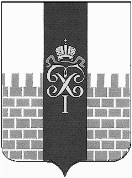 МЕСТНАЯ АДМИНИСТРАЦИЯ МУНИЦИПАЛЬНОГО ОБРАЗОВАНИЯ ГОРОД ПЕТЕРГОФ_____________________________________________________________________________ПОСТАНОВЛЕНИЕот « 09 » августа 2016 г.	                                                                                        № 84	В соответствии с Бюджетным  кодексом  Российской Федерации и Постановлением местной администрации муниципального образования город Петергоф  № 150 от 26.09.2013  «Об утверждении  Положения о Порядке разработки, реализации и оценки эффективности муниципальных программ и о Порядке  разработки и реализации  ведомственных целевых программ и планов по непрограммным расходам местного бюджета муниципального образования  г. Петергоф» местная администрация	ПОСТАНОВЛЯЕТ:	1. Внести изменения в постановление местной администрации муниципального образования город Петергоф от 31.12.2016 г. № 235 « Об утверждении ведомственной целевой программы мероприятий, направленной на решение вопросов местного значения «Озеленение территорий зеленых насаждений внутриквартального озеленения; проведение санитарных рубок, а также удаление аварийных, больных деревьев и кустарников в отношении зеленых насаждений внутриквартального озеленения» на 2016 год»(с изм. от 29.04.16г.) (далее Постановление) изложив приложение №1 к Постановлению согласно приложению  к настоящему постановлению. 	2. Приложение №2-1 к ведомственной целевой программе приложения №1 к Постановлению оставить без изменения. 	3.  Постановление вступает  в  силу  с  момента  опубликования.	4.  Контроль за исполнением  настоящего постановления оставляю за собой.И.О.главы местной администрациимуниципального образования город Петергоф                                                 В.А.РаковаПриложение  к Постановлению МА МО город Петергоф  от « 09 » августа  2016  № 84                                                                                                           Утверждено                                                                  И.О. главы МА МО г. Петергоф_____________/В. А. Ракова/ «          »                      2016 г.ВЕДОМСТВЕННАЯ ЦЕЛЕВАЯ   ПРОГРАММАмероприятий направленных на решение вопроса местного значения «Озеленению территорий зеленых насаждений внутриквартального озеленения; проведение санитарных рубок, а также удаление аварийных, больных деревьев и кустарников в отношении зеленых насаждений внутриквартального озеленения»1. Цели и задачи программы:                                                                                                                        - озеленение территорий МО г. Петергоф с целью удовлетворения потребностей населения города в благоприятных условиях проживания- улучшение экологической обстановки-создание благоприятных условий для отдыха населения.- осуществление разработанных основных направлений по благоустройству;- устранение аварийных ситуаций в результате вырубки деревьев;- выполнение заявок от жителей МО г. Петергоф.- улучшение эстетического восприятия окружающей среды- воспитание чувства прекрасного и поведения в общественных местах.2. Заказчик программы (ответственный исполнитель): Местная администрация муниципального образования город Петергоф (отдел городского хозяйства)3. Ожидаемые конечные результаты реализации целевой программы: - посадка кустов и деревьев на территории МО – 470 шт.;- восстановление газонов на территории МО  – 2 349,9 кв.м.;- организация доставки растительного грунта для создания цветников и газонов на территории МО – 275 куб.м.- санитарные рубки на территории МО – 225 шт.- уход за зелеными насаждениями (прополка, подкормка, поливка и т.д.) на территории МО – 303 988,0 кв.м.- посадка цветов в ранее установленные вазоны на территории МО и уход – 631 вазон.- устройство на внутриквартальных территориях города Петергоф в количестве 9  цветочных клумб  площадью 386,23 кв. м., с посадкой  10 064  цветков.- посадки цветов в ранее созданные 74 клумб в кол-ве 77 746 шт..-уход за  цветочными клумбами в количестве 82 шт., площадью 1 757,3  кв.м.4. Сроки реализации целевой программы:      -  I - IV кварталы 2016 года.5. Перечень мероприятий целевой программы, ожидаемые конечные результаты реализации и необходимый объём финансирования:Приложение:№1 Список адресов клумб.№2 Сметный расчет по озеленению (общий).№ 2-1 Расчет стоимости к общему сметному расчетуПриложение №2к целевой программе Утверждено И.О. главы МА МО г .Петергоф _____________/В.А. Ракова/Сметный расчет (общий)1. Расчет стоимости  работ  по посадке кустов и деревьев (Зеленые насаждения ЗН) на территории муниципального образования город Петергоф в 2016 году2. Расчет стоимости  работ  по организации работ по восстановлению газонов  на территории муниципальным образованием город Петергоф в 2016 году3. Расчет стоимости  работ  по организации доставки плодородного грунта для растений (цветников и газонов) на территории муниципальным образованием город Петергоф 4. Расчет стоимости работ  по санитарной рубки на территории муниципальным образованием город Петергоф в 2016 году5. Расчет стоимости работ  по уходу за зелеными насаждениями на территории муниципальным образованием город Петергоф в 2016 году в рамках содержания территорий зеленых насажденийИзготовление смет 1% от сметной стоимости 34,5 тыс. рублей6.Расчет стоимости работ по посадке цветов, устройству, уходу цветочных клумб.                                                 1. Изготовление смет 1% от сметной стоимости    39,6 тыс. руб.Гл. специалист  ОГХ                                                          Ж.Н. ЧижПриложение к общему сметному расчетаИ.О. главы местной администрациимуниципального образованиягород Петергоф____________________В.А. Ракова« 29 » апреля  2016 годаРасчет стоимостина выполнение работ по уборке и санитарной очистке территорий внутриквартального озеленения муниципального образования г. Петергоф на 2016 год в соответствии с Решением Муниципального Совета № 46 от 15.10.2015 г.		         Составил: Гл. специалист ОГХ МА МО г. Петергоф:                                                   Ж.Н. Чиж«О внесении изменений в постановление местной администрации муниципального образования город Петергоф от 31.12.2015 г. № 235 « Об утверждении ведомственной целевой программы мероприятий, направленной на решение вопросов местного значения «Озеленение территорий зеленых насаждений внутриквартального озеленения; проведение санитарных рубок, а также удаление аварийных, больных деревьев и кустарников в отношении зеленых насаждений внутриквартального озеленения» на 2016 год»(c изм. от 29.04.2016)№п/пНаименование мероприятияОжидаемые конечные результатыОжидаемые конечные результатыСрок исполнения мероприятияНеобходимый объём финансирования(тыс.руб.)Прим.№п/пНаименование мероприятияЕд. изм.Кол-воСрок исполнения мероприятияНеобходимый объём финансирования(тыс.руб.)Прим.I. ОзеленениеI. ОзеленениеI. ОзеленениеI. ОзеленениеI. ОзеленениеI. ОзеленениеI. Озеленение1Посадка кустов и деревьевна территории МОшт.470II- IV квартал 502,9Расчет стоимости (приложение №2)2Восстановление газоновна территории МОкв. м.2 349,9II-III квартал810,3Расчет стоимости (приложение №2)3Организация доставки растительного грунта для создания цветников и газонов на территории МОкуб. м.275II квартал227,0Расчет стоимости (приложение №2)4Санитарные рубки на территории МОшт.225I- IV квартал1 212,6Расчет стоимости (приложение №2)5Содержание территорий зеленых насаждений внутриквартального озеленения на территории МОкв. м.303 988,0II-III квартал5 534,8Расчет стоимости (приложение №2, 2-1)6Изготовление смет I- IV квартал34,5Расчет стоимости (приложение №2)ИТОГО по I разделу:ИТОГО по I разделу:ИТОГО по I разделу:ИТОГО по I разделу:ИТОГО по I разделу:8 322,1II. Петергоф-город цветовII. Петергоф-город цветовII. Петергоф-город цветовII. Петергоф-город цветовII. Петергоф-город цветовII. Петергоф-город цветовII. Петергоф-город цветов8Посадка цветов в ранее установленные вазоны на территории МО и уходшт.631II квартал927,5Расчет стоимости (приложение №2)9Устройство цветочных клумб  на внутриквартальных территориях города ПетергофКлумбаКв. метрыШт. цветов9386,2310 064II-III квартал 771,9Расчет стоимости (приложение №2)10Уход за цветочными клумбамиКлумбаКв. метры821 757,3II-IV квартал 433,6Расчет стоимости (приложение №2)11Посадка цветов в ранее выполненные цветочные клумбыКлумбаШт. цветов7477 746II –IV квартал 1 821,3Расчет стоимости (приложение №2)12Изготовление смет I- IV квартал39,6Расчет стоимости (приложение №2)ИТОГО по II разделу:ИТОГО по II разделу:ИТОГО по II разделу:ИТОГО по II разделу:ИТОГО по II разделу:3 993,9ВСЕГО по целевой программе:ВСЕГО по целевой программе:ВСЕГО по целевой программе:ВСЕГО по целевой программе:ВСЕГО по целевой программе:12 316№ п/пПланируемый  объем затрат /количество единиц ЗН на 2016 годСредняя цена, руб. за единицу ЗН 2015г. с учетом ИПЦ 107,6%Общая стоимость работ,руб.Общая стоимость работ,тыс. руб.1. деревья2012 446,95248 939,00249,02. кусты450564,15253 867,50253,9итого470502 806,50502,9№ п/пПланируемый  объем затрат в м2 на 2016 годОбщая стоимость работ в соответствии с реестром контрактов, руб.Общая стоимость работ, тыс. руб.12 349,9810 280,30810,3№ п/пПланируемый  объем, куб.м. на 2016 годОбщая стоимость работ в соответствии с реестром контрактов, руб.Общая стоимость работ в соответствии с реестром контрактов, тыс. руб.1275,0227 000,00227,0№ п/пПланируемый  объем, ед. на 2016 годОбщая стоимость работ в соответствии с реестром контрактов, тыс. руб.1.225                                             1 212,6№ п/пПланируемый  объем, затрат на 2016 год, м.кв.Общая стоимость работ в соответствии с реестром контрактов,  руб.Общая стоимость работ в соответствии с реестром контрактов, тыс. руб.Прополка, полив, подкормка3 500484 025,15484,1                                                                                                    Всего п.1-5                                                                                                    Всего п.1-5                                                                                                    Всего п.1-53 236,9Наименование работПланируемое количество цветочных клумбОбщая стоимость работ, тыс.  руб.Посадка цветов в ранее установленные вазоны на территории МО г. Петергоф и уход631927,5Устройство на внутриквартальных территориях города Петергоф цветочных клумб9771,9Уход за цветочными клумбами82433,6Посадка цветов в ранее выполненные цветочные клумбы741 821,3ИТОГОИТОГО3 954,3 №п/пВид покрытияЗимний период 6 месяцевЗимний период 6 месяцевЗимний период 6 месяцевЛетний период  6 месяцевЛетний период  6 месяцевЛетний период  6 месяцевВсего ,руб. №п/пВид покрытияПлощадь покрытия, м2Предельный норматив затрат, рублей за 1м2(без учета НДС)Объем финансирования руб.6 мес.Площадь покрытия, м2Предельный норматив   затрат, рублей за 1м2 (без учета НДС)Объем финансирования руб.6 мес.Всего ,руб.1234567891Уборка территории с усовершенствованным покрытием (ручная уборка)       40%4 155,66 233,413,67340 842,314 155,66 233,43,8295 246,35436088,662Уборка территории с усовершенствующим покрытием (механизированная уборка)   60%4 155,66 233,42,2483 776,904 155,66 233,41,2346 002,49129779,39Итого:424 619,21141 248,84565868,053Уборка территории с не усовершенствованным покрытием25 1956,941 049 119,825 1952,21334 085,71383205,54Уборка газонов 264 9040,07111 259,68264 9041,482 352 347,522 463 607,2Итого:300 4881 160 379,482 686 433,223 846 812,7Итого без НДСИтого без НДСИтого без НДС1 584 998,692 827 682,064 412 680,75НДС:НДС:НДС:   285 299,76   508 982,77Итого с НДС:Итого с НДС:Итого с НДС:1 870 298,453 336 664,835 206 963,28Итого с учетом понижающего коэффициента:Итого с учетом понижающего коэффициента:Итого с учетом понижающего коэффициента:0,970000001475 050 754,39